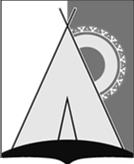 АДМИНИСТРАЦИЯ СЕЛЬСКОГО ПОСЕЛЕНИЯ РУССКИНСКАЯСургутского муниципального районаХанты-Мансийского автономного округа - ЮгрыПОСТАНОВЛЕНИЕ«22» октября 2021 года                                                                               № 176                                   д. Русскинская      Об утверждении порядка проведения внеплановых проверок деятельности управляющих организаций, осуществляющих управление многоквартирными домами на территории сельского поселения Русскинская	В соответствии со статьёй 165 Жилищного кодекса Российской Федерации, Федеральным законом от 06.10 2003 № 131-ФЗ «Об общих принципах организации местного самоуправления в Российской Федерации», уставом сельского поселения Русскинская:1. Утвердить порядок проведения внеплановых проверок деятельности управляющих организаций, осуществляющих управление многоквартирными домами на территории сельского поселения Русскинская, согласно приложению к настоящему постановлению.2. Обнародовать настоящее постановление и разместить на официальном сайте органов местного самоуправления сельского поселения Русскинская.3. Контроль за выполнением настоящего постановления возложить                              на заместителя главы  сельского поселения Русскинская.Глава сельскогопоселения Русскинская                                                         А.Н. Соболев                                                                               Приложение к постановлению администрации сельского поселения Русскинскаяот «22» октября 2021 года № 176Порядок проведения внеплановых проверок деятельности управляющихорганизаций, осуществляющих управление многоквартирными домами натерритории сельского поселения Русскинская1. Общие положения1.1. Настоящий порядок разработан в соответствии с частью 1.1 статьи 165 Жилищного кодекса Российской Федерации и определяет порядок проведения внеплановых проверок деятельности управляющих организаций на территории сельского поселения Русскинская (далее - проверка):1.2. Порядок не распространяется на отношения по проведению муниципального жилищного контроля.1.3. Для целей настоящего порядка применяются следующие понятия:1.3.1. Уполномоченный орган – администрация сельского поселения Русскинская.1.3.2. Заявители - собственники помещений в многоквартирном доме, председатель совета многоквартирного дома, органы управления товарищества собственников жилья либо органы управления жилищного кооператива или органы управления жилищно-строительного кооператива, или органы управления иного специализированного потребительского кооператива, указанные в части 8                   статьи 20 Жилищного кодекса Российской Федерации общественные объединения, иные некоммерческие организации, либо их представители.1.3.3. Субъект проверки - юридическое лицо независимо от организационно-правовой формы или индивидуальный предприниматель, осуществляющие деятельность по управлению многоквартирным домом (далее - управляющая организация).1.3.4. Участники проверки - уполномоченный орган, субъект проверки, заявитель.1.3.5. Предмет проверки - соблюдение управляющей организацией обязательств, предусмотренных частью 2 статьи 162 Жилищного кодекса Российской Федерации.1.4. Иные понятия, используемые в настоящем порядке, применяются                           в тех же значениях, что и в законодательстве Российской Федерации, Ханты-Мансийского автономного округа – Югры, муниципальных правовых актах Сургутского района, муниципальных правовых актах администрации сельского поселения Русскинская.1.5. Непосредственное исполнение функции по организации созыва собрания собственников помещений в многоквартирном доме для решения вопросов  о расторжении договора с управляющей организацией и о выборе новой управляющей организации или об изменении способа управления многоквартирным домом осуществляет уполномоченный орган.1.6. Информация о порядке проведения проверок деятельности управляющих организаций предоставляется:а) посредством размещения информационных материалов на официальном сайте органов местного самоуправления сельского поселения Русскинская - https://www.russadm.ru/; б) по справочному телефону 8 (3462) 737-035 в часы работы уполномоченного органа;в) в форме ответов на обращения, направленные в письменной форме                  в адрес уполномоченного органа по адресу: 628446, Россия, Тюменская область, Ханты-Мансийский автономный округ – Югра, д. Русскинская,  ул. Новоселов, д. 4;г) в форме ответов на обращения, направленные по адресу электронной почты уполномоченного органа selsovet.rus@mail.ru.1.7. График работы уполномоченного органа: пн-пт.: с 9:00 до 17:12,  обед с 13:00 до 14:00. 1.8. Срок исполнения функции по проведению проверки деятельности управляющей организации (с даты поступления обращения заявителя до даты составления акта проверки) 5 дней.1.9. Исполнение функции по проведению проверки деятельности управляющей организации, в том числе предоставление информации по вопросам её исполнения, осуществляется на бесплатной основе.1.10. Обращения заявителя, направленные в письменной форме в адрес уполномоченного органа, оформляются по форме согласно приложению 1                            к настоящему порядку (рекомендуемая форма).Обращения и заявления, не позволяющие установить лицо, обратившееся                   в уполномоченный орган, не могут служить основанием для проведения проверки.1.11. К обращению прикладываются либо предоставляются для визуального просмотра документ, подтверждающий правомочия лица на обращение                                    о проведении проверки на основании части 1.1 статьи 165 Жилищного кодекса Российской Федерации, а также при наличии документы, подтверждающие факт невыполнения (ненадлежащего выполнения) управляющей организацией своих обязательств.1.12. Проверки проводятся в рамках вопросов, поставленных                                              в соответствующем обращении.1.13. Результатом проверки деятельности управляющей организации является установление факта выполнения (невыполнения) обязательств, в том числе сбор сведений о выявленных нарушениях, об их характере и о лицах, допустивших указанные нарушения.1.14. По результатам проверки деятельности управляющей организации должностным лицом уполномоченного органа составляется акт проверки, а также подготавливается ответ заявителю на его обращение в порядке и в сроки, определённые Федеральным законом от 02.05.2006 № 59-ФЗ «О порядке рассмотрения обращений граждан Российской Федерации» (далее – Федеральный закон № 59-ФЗ).1.15. В случае невыполнения обязательств управляющей организацией уполномоченный орган не позднее чем через 15 дней со дня регистрации обращения созывает собрание собственников помещений в многоквартирном доме для решения вопросов о расторжении договора с управляющей организацией и о выборе новой управляющей организации или об изменении способа управления многоквартирным домом.2. Порядок проведения проверок2.1. Проверка проводится в пятидневный срок с момента получения уполномоченным органом соответствующего обращения от заявителей.2.2. Осуществление проверки деятельности управляющих организаций, включает в себя следующие процедуры:1) принятие решения о проведении проверки;2) подготовку к проверке;3) проведение проверки;4) подготовку акта по результатам проверки;5) ознакомление с актом проверки субъекта проверки и заявителя,                                    на основании обращения которого проводилась проверка;6) принятие предусмотренных законодательством Российской Федерации мер при выявлении нарушений в деятельности субъекта проверки.2.3. Проверка проводится на основании приказа руководителя уполномоченного органа. Проверка может проводиться только должностным лицом или должностными лицами, которые указаны в приказе уполномоченного органа.2.4. Основанием для подготовки приказа руководителя уполномоченного органа о проведении проверки является обращение заявителя.Обращения и заявления, направленные заявителем в форме электронных документов, могут служить основанием для проведения проверки только                           при условии, что они были направлены заявителем с использованием                              средств информационно-коммуникационных технологий, предусматривающих обязательную авторизацию заявителя в единой системе идентификации и аутентификации. 2.5. Должностное лицо в день поступления в уполномоченный орган обращения заявителя:1) обеспечивает регистрацию обращения в журнале учёта внеплановых проверок деятельности управляющих организаций (приложение 5);2) проверяет наличие оснований для отказа в проведении проверки, установленных пунктом 2.7. настоящего порядка;3) в случае наличия оснований для отказа в проведении проверки, установленных пунктом 2.7. настоящего порядка, подготавливает уведомление,                 по форме согласно приложению 4 к настоящему порядку, об отказе в проведении проверки и обеспечивает подготовку и направление мотивированного ответа                       на обращение в порядке и в сроки, определённые Федеральным законом № 59-ФЗ;4) в случае отсутствия оснований для отказа в проведении проверки, установленных пунктом 2.7. настоящего порядка, обеспечивает подготовку проекта приказа о проведении проверки по форме согласно приложению 2                               к настоящему порядку и передаёт проект приказа для подписания руководителю уполномоченного органа.2.6. Срок подготовки проекта приказа составляет 1 рабочий день со дня поступления обращения заявителя в уполномоченный орган.Уполномоченное должностное лицо регистрирует подписанный руководителем уполномоченного органа приказ о проведении проверки в день                                 его подписания.О проведении проверки субъект проверки уведомляется уполномоченным органом не позднее следующего рабочего дня за днём подписания приказа любым доступным способом, позволяющим подтвердить получение такого уведомления субъектом проверки.2.7. Основаниями для отказа в проведении проверки являются:а) обращение не содержит сведений о фактах невыполнения управляющей организацией обязательств;б) обращение подано лицом, не соответствующим требованиям, определённым подпунктом 1.3.2. пункта 1.3., пункта 2.4. настоящего порядка.2.8. Отказ в проведении проверки не препятствует повторной подаче обращения при устранении оснований, по которым отказано в проведении проверки.2.9. Для получения наиболее полных и объективных результатов проверки уполномоченный орган вправе привлекать специалистов, экспертов и экспертные организации.2.10. В приказе уполномоченного органа указываются:1) фамилии, имена, отчества, должности должностного лица или должностных лиц, уполномоченных на проведение проверки, а также привлекаемых к проведению проверки экспертов, специалистов, представителей экспертных организаций;2) наименование управляющей организации, в отношении которой проводится проверка, её местонахождение, а также фамилия, имя, отчество руководителя управляющей организации;3) предмет проверки;4) правовые основания проведения проверки;5) даты начала и окончания проведения проверки.2.11. Проверка может проводиться в форме документарной проверки и (или) выездной проверки.Документарная проверка проводится путём изучения документов, представленных заявителем и управляющей организацией.Уполномоченный орган запрашивает у управляющей организации                              для проведения проверки, в зависимости от существа обращения, необходимые документы для достижения целей и задач проведения проверки.Управляющая организация обязана предоставить в уполномоченный орган запрашиваемые документы в течение одного рабочего дня со дня получения мотивированного запроса, путём направления их по факсу или в форме отсканированного документа по электронной почте или вручения нарочно.Выездная проверка проводится в случаях:- необходимости осмотра элементов общего имущества собственников помещений в многоквартирном доме, относящихся к услуге и (или) работе, указанной в обращении заявителя; проверки коммунальной услуги, предоставление которой является обязательной исходя из уровня благоустройства данного многоквартирного дома, указанной в обращении заявителя; выполнения иных необходимых мероприятий;- если в ходе проведения документарной проверки не представляется возможным удостовериться в полноте и достоверности сведений, содержащихся                  в документах, представленных управляющей организацией.При выездной проверке управляющая организация обязана представлять оригиналы испрашиваемых документов непосредственно при проведении проверки.2.12. При проведении проверок уполномоченный орган в пределах своих полномочий, с соблюдением прав и законных интересов управляющих организаций, а также собственников помещений многоквартирных домов, и иных лиц, указанных в подпункте 1.3.2. пункта 1.3. настоящего порядка, вправе:1) запрашивать информацию и документы, необходимые для проверки;2) обеспечивать проверку достоверности предоставленных документов и информации;3) беспрепятственно при предъявлении служебного удостоверения должностных лиц и копии приказа уполномоченного органа о назначении проверки посещать территории и расположенные на них многоквартирные дома, помещения общего пользования многоквартирных домов, а с согласия собственников - жилые помещения в многоквартирных домах и проводить их обследования;4) выступать с предложениями по организации проведения специальных мероприятий, способствующих реализации жилищных прав граждан и юридических лиц.2.13. Субъекты проверки при проведении проверки имеют право:1) непосредственно присутствовать при проведении проверки, давать объяснения по вопросам, относящимся к предмету проверки;2) получать от должностных лиц уполномоченного органа информацию, которая относится к предмету проверки и предоставление которой предусмотрено действующим законодательством Российской Федерации;3) знакомиться с результатами проверки и указывать в акте проверки о своём ознакомлении с результатами проверки, согласии или несогласии с ними;4) осуществлять иные предусмотренные действующим законодательством права.3. Порядок оформления результатов проверки3.1. По результатам проверки должностными лицами уполномоченного органа,  составляется в двух экземплярах акт по форме, согласно приложению 3                          к настоящему порядку.3.2. В акте проверки указываются:1) дата, время и место составления акта проверки;2) дата и номер приказа уполномоченного органа, в соответствии с которым проводилась проверка;3) фамилии, имена, отчества и должности должностного лица или должностных лиц уполномоченного органа, проводивших проверку;4) наименование проверяемой управляющей организации, а также фамилия, имя, отчество и должность руководителя, иного должностного лица или уполномоченного представителя управляющей организации, присутствовавших при проведении проверки;5) дата, время, продолжительность и место проведения проверки;6) сведения о результатах проверки, в том числе о выявленных нарушениях, об их характере и о лицах, допустивших указанные нарушения;7) сведения об ознакомлении или отказе в ознакомлении с актом проверки руководителя, иного должностного лица или уполномоченного представителя управляющей организации, присутствовавших при проведении проверки,                               о наличии их подписей или об отказе от совершения подписи, а также сведения                     о внесении в журнал учёта проверок записи о проведённой проверке либо                                о невозможности внесения такой записи в связи с отсутствием у управляющей организации указанного журнала;8) подписи должностного лица или должностных лиц, проводивших проверку;9) в случае, если при проведении проверки участвовали приглашённые специалисты, в акте указываются фамилии, имена, отчества и должности специалистов, привлечённых к проведению проверки.3.3. Оформленный надлежащим образом акт подписывается уполномоченными должностными лицами уполномоченного органа, представителями привлекаемых к проверке сторон.3.4. Акт проверки оформляется непосредственно после её завершения в двух экземплярах, один из которых с копиями приложений вручается руководителю, иному должностному лицу или уполномоченному представителю управляющей организации, под расписку об ознакомлении либо об отказе в ознакомлении с актом проверки. В случае отсутствия руководителя, иного должностного лица или уполномоченного представителя управляющей организации, а также в случае отказа проверяемого лица дать расписку об ознакомлении либо об отказе                                 в ознакомлении с актом проверки акт направляется заказным почтовым отправлением с уведомлением о вручении, которое приобщается к экземпляру акта проверки.3.5. Результаты проверки, содержащие информацию, составляющую государственную, коммерческую, служебную, иную тайну, оформляются                                      с соблюдением требований, предусмотренных законодательством Российской Федерации.   Приложение 1 к порядку Администрация сельского поселения Русскинскаяselsovet.rus@mail.ru8 (3462) 737-035от кого ______________________________адрес _______________________________телефон ______________________________Обращениео невыполнении (ненадлежащем выполнении) управляющейорганизацией принятых обязательств(рекомендуемая форма)Заявитель является ________________________________________________(собственником помещения в многоквартирном доме/председателем совета многоквартирного дома/представителем совета многоквартирного дома/органом управления товариществом собственников жилья/органом управления жилищного кооператива/органом управления иного специализированного потребительского кооператива    многоквартирного    дома), расположенного    по   адресу:______________________________________________________________________,что подтверждается ____________________________________________________.                                                    (правоустанавливающие документы)В соответствии с __________________________________________________(договором   №   ____   от   _____________   по  результатам проведённого администрацией  сельского поселения Русскинская  открытого конкурса  по отбору управляющей организации  для  управления многоквартирным  домом,  протоколом  общего собрания  собственников  помещений  в  многоквартирном доме/общего собрания членов   товарищества   собственников  жилья/жилищного  кооператива, иного специализированного потребительского кооператива) управляющей организацией указанного дома выбрана _______________________.                                                                                   (наименование управляющей организации)В связи с нарушениями условий договора управления многоквартирным домом, а именно _______________________________________________________,                                      (указать факты нарушения условий договора управления)прошу организовать проведение внеплановой проверки деятельности управляющей организации______________________________________________________________________                                  (наименование управляющей организации)Приложения (при наличии):1. Копия договора _____________ от "___" _____________ г. № ____.2.   Копия   документа, подтверждающего   право владения и пользования помещением.3.  Документы, подтверждающие невыполнение управляющей организацией своих обязательств.4. Доверенность от "____" ____________ г. № _____ (в случае, если обращение подаётся представителем заявителя).«_____» ______________ г.                                      Заявитель_____________                                                                                                                               (Ф.И.О., подпись)                                 Приложение 2 к порядку Приказ«____» _____________ 20___ г. № _______О проведении внеплановой проверки деятельности управляющей организации______________________________________________________________________(указывается наименование, ИНН субъекта проверки)В  соответствии  с  частью  1.1  статьи  165  Жилищного  кодекса Российской Федерации,    порядком   проведения внеплановых  проверок   деятельности   управляющих организаций  на территории _________________________, утверждённым  (указать муниципальный правовой акт, его реквизиты),                                     на основании обращения от _________, вх. № _______ (указывается заявитель, (Ф.И.О., наименование организации, иных уполномоченных лиц) приказываю: 1. Провести внеплановую проверку в отношении ___________________________________________________________________________________________(наименование субъекта проверки)2. Назначить лицом (ами), уполномоченным (и) на проведение внеплановой проверки: _________________________________________________________________________________________________________________________________(фамилия, имя, отчество (последнее - при наличии) должностных лиц (указывается должностные лица уполномоченного органа)3. Предметом настоящей внеплановой проверки является: ___________________________________________________________________________________(указывается адрес многоквартирного дома)4.  Внеплановую проверку провести в период с «____» _____________ 20_______ г. по «____» _________ 20_____ г. включительно.____________________________________________________________________(должность, фамилия, инициалы руководителя уполномоченного органа)_____________________________________________________________________(подпись, заверенная печатью)_____________________________________________________________________(фамилия, имя, отчество (в случае, если имеется) должностного лицауполномоченного органа, непосредственно подготовившего проект приказа, контактный телефон, электронный адрес (при наличии))Приложение 3 к порядку АКТ ПРОВЕРКИ№ ____ от _______________ г.По адресу/адресам: ____________________________________________________,(место проведения проверки)на основании ________________________________________________________(вид документа с указанием реквизитов (номер, дата))была проведена _______________________________________ внеплановая проверка в отношении _________________________________________________(документарная/выездная)_____________________________________________________________________.(наименование управляющей организации)Время проведения проверки: ____________________________________________.Акт проверки составлен: ________________________________________________(наименование уполномоченного органа на проведение проверки)Лицо (а), проводившее проверку: ________________________________________(инициалы, должность должностного лица (должностных лиц), проводившего (их) проверку)    	При проведении проверки присутствовали:_________________________________________________________________________________________________________________________________________.(фамилии, инициалы, должность руководителя, иного должностного лица (должностных лиц) или уполномоченного представителя управляющей организации; в случае привлечения к участию в проверке экспертов, экспертных организаций указываются фамилии, инициалы, должности экспертов и/или наименования экспертных организаций с указанием реквизитов свидетельства об аккредитации и наименования органа по аккредитации, выдавшего свидетельство)В ходе проведения проверки выявлено_____________________________________________________________________(факты невыполнения (ненадлежащего выполнения) управляющей организацией обязательств, предусмотренных Жилищным законодательством Российской Федерации, условиями договора управления многоквартирным домом, с указанием характера нарушений; лиц, допустивших нарушения)отсутствуют__________________________________________________________.(обстоятельства невыполнения (ненадлежащего выполнения) управляющей организацией обязательств, на которые ссылается заявитель в своём обращении)Журнал учёта проверок юридического лица в организации отсутствует.Прилагаемые к акту документы (при наличии):____________________________________________________________________.Подписи лиц, проводивших проверку:Подписи: ________________ Ф.И.О.С актом проверки ознакомлен (а), акт со всеми приложениями получил (и):____________________________________________________________________(фамилия, инициалы, должность руководителя, иного должностного лица или уполномоченного представителя управляющей организации)"___" ______________ 20___ г._____________________________________________________________________(подпись)Отметка об отказе ознакомления с актом проверки:_____________________________________________________________________(подпись уполномоченного должностного лица (лиц), проводившего проверку)Приложение 4 к порядку Наименование уполномоченного органа(рекомендуемая форма)Заявителю______________________________________(фамилия, имя, отчество (при наличии))УВЕДОМЛЕНИЕоб отказе в проведении внеплановой проверки деятельности управляющей организации ___________________________________________________________(наименование управляющей организации)Уполномоченный орган рассмотрел Ваше обращение, поступившее                                         (дата обращения) ____________________по факту __________________________(указывается содержание обращения, дата обращения)Руководствуясь   пунктом   2.6.   порядка  проведения внеплановых проверок деятельности управляющих  организаций  на территории (указать наименование муниципального образования), утверждённого (указывается муниципальный правовой акт и его реквизиты), уведомляем Вас об отказе в проведении внеплановой проверки деятельности управляющей организации.Ответ  по  существу  Вашего  обращения  будет подготовлен и направлен                 Вам в порядке  и  в сроки, определённые Федеральным законом от 02.05.2006                          № 59-ФЗ «О порядке рассмотрения обращений граждан Российской Федерации».____________________________________________________________________(должность, фамилия, инициалы руководителя уполномоченного органа)_____________________________________________________________________(фамилия, имя, отчество (в случае, если имеется) должностного лица,непосредственно подготовившего проект приказа, контактный телефон,электронный адрес (при наличии))Приложение 5 к порядку Журналучёта внеплановых проверок деятельностиуправляющих организаций№ п/пСубъект проверкиПриказ о проведении внеплановой  проверкиЗаявительСодержание обращенияАкт проверкиПринятые меры